АДМИНИСТРАЦИЯЗАКРЫТОГО АДМИНИСТРАТИВНО-ТЕРРИТОРИАЛЬНОГО ОБРАЗОВАНИЯ СОЛНЕЧНЫЙПОСТАНОВЛЕНИЕ04.07.2022	                                         ЗАТО Солнечный	           	           	    № 97О ВНЕСЕНИИ ИЗМЕНЕНИЙ В ПОСТАНОВЛЕНИЕ АДМИНИСТРАЦИИ ЗАТО СОЛНЕЧНЫЙ ОТ 30.06.2022 ГОДА № 94        В соответствии с Федеральным законом от 21.12.1994 г. № 69-ФЗ «О пожарной безопасности», законом Тверской области от 15.11.2005 № 137-ЗО «О пожарной безопасности в Тверской области», постановлением Правительства Тверской области от 01.07.2022 № 346-пп «Об установлении особого противопожарного режима на территории Тверской области», администрация ЗАТО СолнечныйПОСТАНОВЛЯЕТ:1.Внести в постановление администрации ЗАТО Солнечный от 30.06.2022 года № 94 «Об установлении особого противопожарного режима на территории ЗАТО Солнечный», (далее по тексту – Постановление), следующие изменения:1.1. пункт 1.  Постановления изложить в следующей редакции;«1. Установить особый противопожарный режим на территории ЗАТО Солнечный Тверской области, осуществить введение дополнительных требований пожарной безопасности на период с 02 июля до 01 сентября 2022 года:1.1 Ограничить посещение гражданами лесного массива на территории ЗАТО Солнечный и въезда в них транспортных средств при установлении в период действия особого противопожарного режима IV и V классов пожарной опасности в лесах по данным прогноза метеорологических (погодных) условий, за исключением лиц, осуществляющих противопожарные мероприятия и тушение лесных пожаров в установленном порядке.1.1.1 Порядок действий IV и V классов пожарной опасности в лесах по условиям погоды и перечень соответствующих территорий Тверской области устанавливается нормативными правовыми актами Министерства лесного хозяйства.1.2. Запретить сжигание сухой растительности и порубочных остатков, разведение костров, сжигание мусора открытым огнем (костром);1.3 Запретить использование противопожарных расстояний между зданиями и строениями для складирования, стоянки автотранспорта, строительства, разведения костров и сжигания отходов.»Глава ЗАТО Солнечный		           		           	                   	                В.А. Петров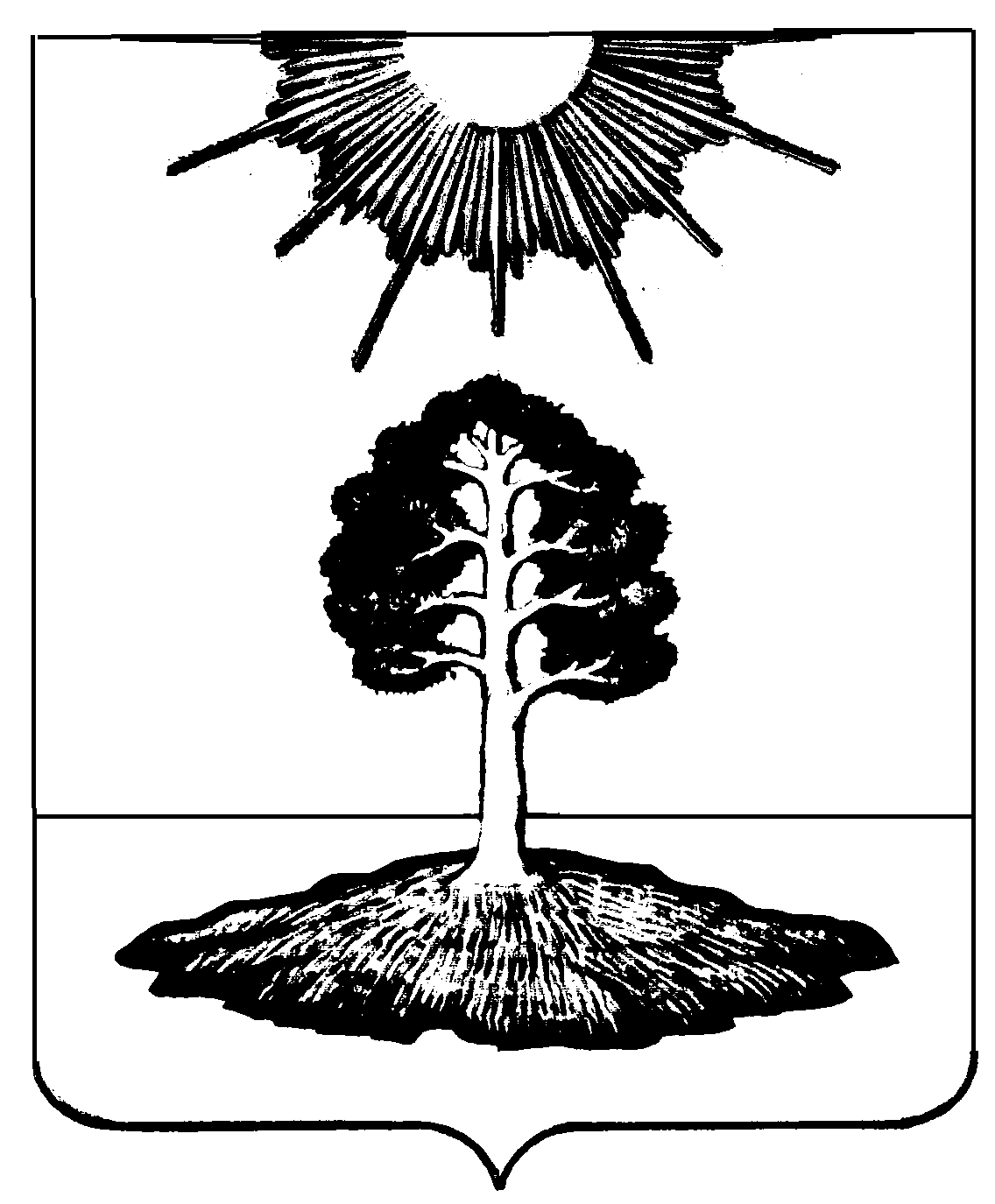 